NBS Specification: 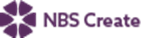 This product is associated with the following NBS Create clause:45-75-95/465 Wall protection panelsNBS Specification: 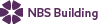 This product is associated with the following NBS clauses:N10 General fixtures/ furnishings/ equipment 350 MISCELLANEOUS FITTINGSP20 Unframed isolated trims/ skirtings/ sundry items 170 PROPRIETARYProduct Specification: Kent Curved Wall Guard    • Manufacturer: Kent Stainless      Web: www.kentstainless.com      Email: info@kentstainless.com      Tel: +44 (0) 800 376 8377      Fax: +353 53 914 1802      Address: Ardcavan Works, Ardcavan Co Wexford, Ireland    • Product reference: Kent Curved Wall Guard    • Type: KCWG130/2    • Length: 2900mm x 130mm / Bespoke     • Material:       - Type: 1.4301 (304) stainless steel /1.4401 (316) stainless steel       - Finish: 320 grit polished and electropolished /Bead blasted /Bead blasted and electropolished /Electropolished /Satin, 320 grit polished /Powder coated 